Wyższa Szkoła Administracji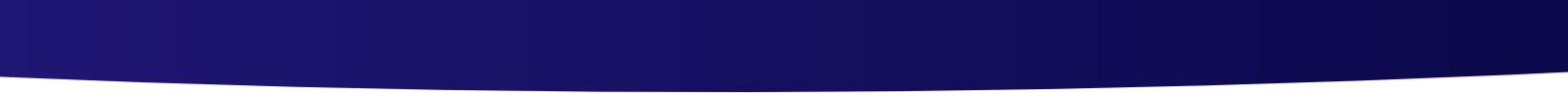 w Bielsku-Białej, Filia w Stalowej Woli
ul. Wojska Polskiego 4A, 37-450 Stalowa WolaProszę o przyjęcie mnie na studia podyplomowe w roku akademickim 2023/2024:
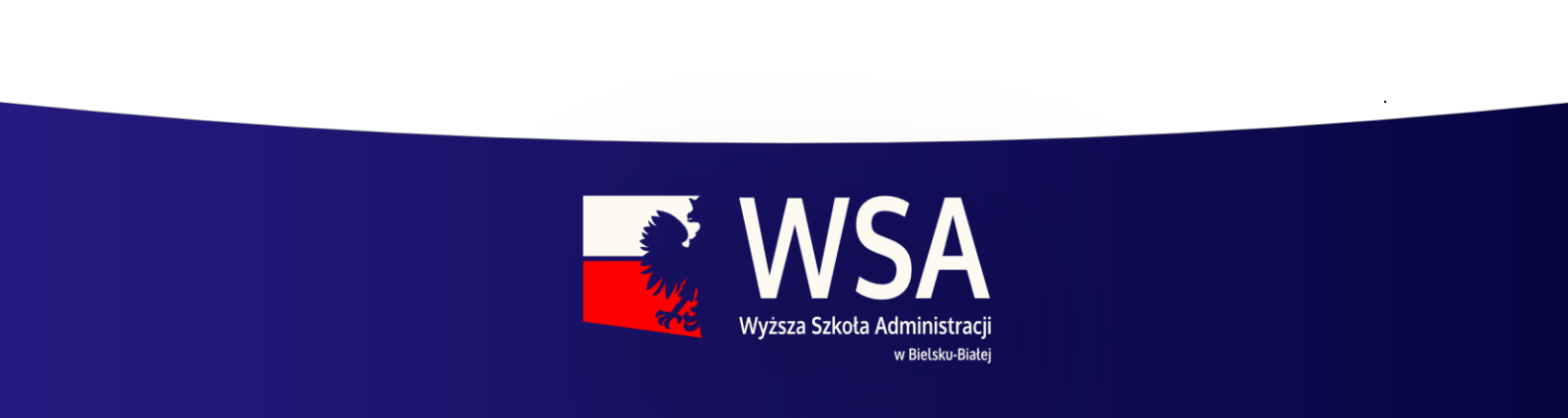 Do podania załączam:Kserokopię dyplomu ukończenia studiówDowód osobisty (do wglądu)Potwierdzenie uiszczenia opłaty rekrutacyjnejPodpisaną klauzulę informacyjną RODOSuplement dyplomu lub inny dokument potwierdzający posiadanie przygotowania pedagogicznego do zawodu nauczyciela (w przypadku kandydatów na studia podyplomowe z zakresu pedagogiki specjalnej)Kserokopię orzeczenia o stopniu niepełnosprawności (informacja zostanie wykorzystana wyłącznie do celów sprawozdawczych PFRON.Oświadczam, że zapoznałem się z programem studiów, warunkami rekrutacji, regulaminem studiów oraz z warunkami płatności za studia, które dostępne są na stronie internetowej uczelni www.wsa.bielsko.pl/bip oraz w uczelni lub jej filii. W/w dokumenty są dla mnie w pełni zrozumiałe i akceptuję ich treść.Wyrażam/nie wyrażam* zgodę na przesyłanie informacji związanych z rekrutacją i jej wynikiem na adres poczty elektronicznej podany w niniejszym formularzu oraz na kontakt telefoniczny pod numerem telefonu podanym w niniejszym formularzu.Stalowa Wola, dnia………………..……………………………………………………../Data i podpis kandydata/Potwierdzam kompletność podania oraz załączników. Bielsko-Biała, dnia……………………………….…………………………………………………………………/Podpis i pieczęć pracownika przyjmującego wniosek/*Niepotrzebne skreślićKierunek/kierunki studiówKierunek/kierunki studiówKierunek/kierunki studiówKierunek/kierunki studiów Dietetyka
 Edukacja dla bezpieczeństwa w szkole Edukacja i terapia osób ze spektrum autyzmu oraz zespołem Aspergera Etyka dla nauczycieli w szkole Integracja sensoryczna Język angielski w edukacji przedszkolnej i wczesnoszkolnej
 Logopedia Dietetyka
 Edukacja dla bezpieczeństwa w szkole Edukacja i terapia osób ze spektrum autyzmu oraz zespołem Aspergera Etyka dla nauczycieli w szkole Integracja sensoryczna Język angielski w edukacji przedszkolnej i wczesnoszkolnej
 Logopedia Nauczanie języka polskiego jako obcego i drugiego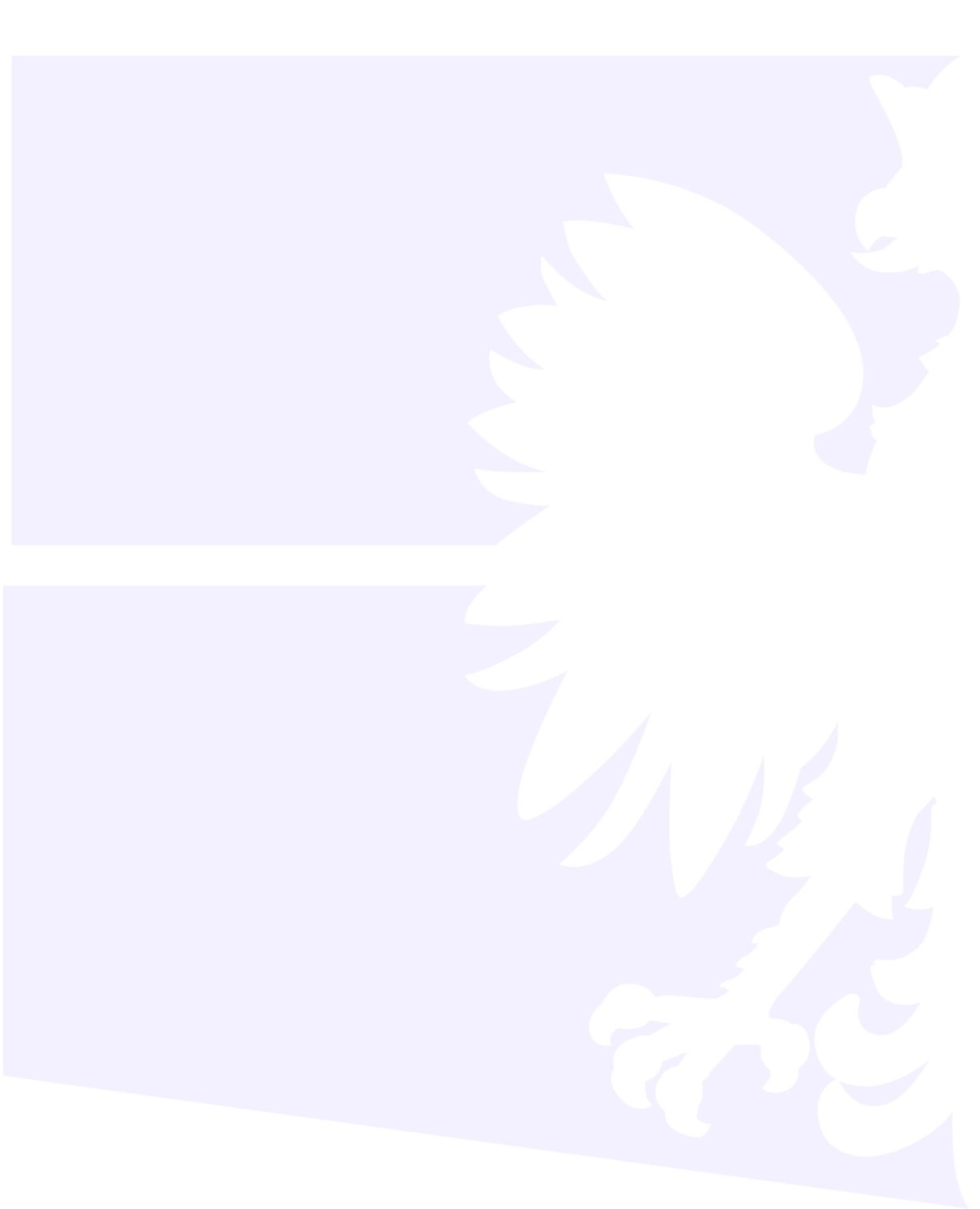  Neurologopedia Organizacja i zarządzanie w oświacie Pedagogika opiekuńczo – wychowawcza z terapią pedagogiczną  Przygotowanie pedagogiczne do zawodu nauczyciela Wychowanie fizyczne Nauczanie języka polskiego jako obcego i drugiego Neurologopedia Organizacja i zarządzanie w oświacie Pedagogika opiekuńczo – wychowawcza z terapią pedagogiczną  Przygotowanie pedagogiczne do zawodu nauczyciela Wychowanie fizyczneDANE OSOBOWE: (wypełnić pismem drukowanym) DANE OSOBOWE: (wypełnić pismem drukowanym) DANE OSOBOWE: (wypełnić pismem drukowanym) DANE OSOBOWE: (wypełnić pismem drukowanym) Imię (imiona)
Imię (imiona)
NazwiskoNazwiskoNazwisko rodoweNazwisko rodoweData urodzeniaData urodzeniaMiejsce urodzenia
Miejsce urodzenia
Imiona rodzicówImiona rodzicówNumer PeselNumer PeselObywatelstwoObywatelstwoSeria i numer dowodu osobistego
Seria i numer dowodu osobistego
Organ wydający dowód osobisty 

Organ wydający dowód osobisty 

Dane adresowe i kontaktoweDane adresowe i kontaktoweDane adresowe i kontaktoweDane adresowe i kontaktoweMiejscowość
Miejscowość
Ulica i numer domuUlica i numer domuPoczta i kod pocztowy
Poczta i kod pocztowy
Miasto □	Wieś □Miasto □	Wieś □Numer telefonu
Numer telefonu
Adres e-mailAdres e-mailAdres do korespondencji (Wypełnić jeżeli inny niż zamieszkania)

Adres do korespondencji (Wypełnić jeżeli inny niż zamieszkania)

Adres do korespondencji (Wypełnić jeżeli inny niż zamieszkania)

Adres do korespondencji (Wypełnić jeżeli inny niż zamieszkania)

Posiadany stopień niepełnosprawności:Posiadany stopień niepełnosprawności:Posiadany stopień niepełnosprawności:Posiadany stopień niepełnosprawności:Brak  □Lekki  □Umiarkowany □Znaczny □Ukończone studia wyższeUkończone studia wyższeUkończone studia wyższeUkończone studia wyższeNazwa ukończonej uczelni wyższej
Nazwa ukończonej uczelni wyższej
Licencjat □	Inżynier □  Magister □
Licencjat □	Inżynier □  Magister □
Wariant płatności czesnego	Wariant płatności czesnego	Wariant płatności czesnego	Wariant płatności czesnego	Jednorazowo □Semestralnie □Semestralnie □6 rat □